Home Learning 					w/b:  18/5/20 	     Year: 1Messages from the Year 1 Team:Mrs Monson: Hi everybody! I’ve received even more amazing photos of your home learning over the past week, please keep sending them to year1@lea-pri.herts.sch.uk! I wish you all well and hope I’ll get to see you all again sometime soon! Mrs O’Donnell: Hope you are all enjoying spending lots of time with your families. We miss you and can’t wait to see you again!Mrs Lewis: You are all doing an amazing job and we are so proud of you. Missing you all!Miss Moore: Hello Year 1, I hope you all found your name in my Scrabble picture! Hope you’re doing well. Here is a riddle, can you work out the answer? My body is long and round. In the jungle I am found. When I move, I make no sound as I slither on the ground. What am I? Missing you all!Mrs Greyling: I was encouraged by this positive affirmation in challenging times so wanted to share it with you – I am a lighthouse, waves crash around me, but I stand strong! Lots of love to everyone!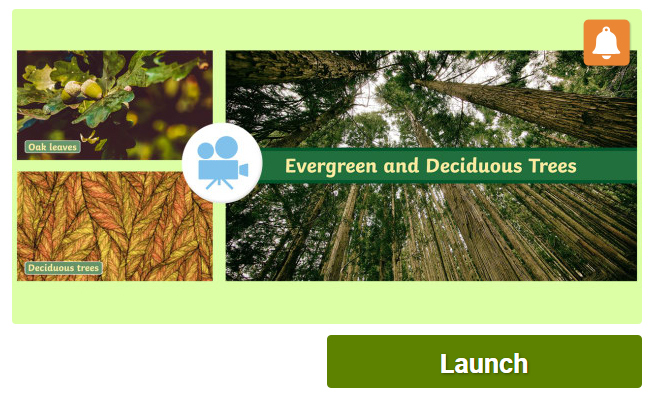 Maths This week I’d like to ask you to learn a new skill, which you might have been practising already – counting in 2s, 5s and 10s! This skill will be super helpful with counting money and learning to tell the time, eventually. I have some favourite videos for 2s and 10s to help you learn the patterns. Warning: the songs are super catchy! Counting by 2s:https://www.youtube.com/watch?v=JyCr0IgbYcI&t=Counting by 10s:https://www.youtube.com/watch?v=-gmEe0-_ex8Additionally, daily live maths lessons which are age appropriate can be found on: www.iseemaths.com/home-lessons/whiterosemaths.com/homelearning/  Please join in on one a day! Writing  This week I’d like to ask you to find a poem you love and learn to recite it by heart! This website is a great place to start:https://childrens.poetryarchive.org/Remember to keep practising your joined-up writing using the methods you’ve been taught. You should be able to access our school’s handwriting scheme, Letter Join, at home to help you.www.letterjoin.co.uk/  Grammar, punctuation & spellingThis week I’d like to ask you to make a list of compound words. Compound words are two words that have been joined together, where neither word’s spelling is changed. For example: football! See how many you can think of.ScienceThis week, I’d like to ask you to research what it means to be a deciduous or evergreen tree. How are they different? Can you list/draw examples of each? I can’t wait to see what you find out!  Topic This term so far we’ve learnt about hospitals through time, the role of nurses and Florence Nightingale. This week I’ll ask you to research another famous nurse from the past: Mary Seacole. This website is a good place to start: https://www.bbc.co.uk/bitesize/topics/zns9nrd/articles/zjsxcqtDisplay your learning in an interesting and creative way and please send me some pictures!Physical activityGo to the Fitter Futures website and have a go at the workouts. These are between 6 and 9 (KS2 - 7 to 12) minutes long and can be done at any time of the day. Try to mix up the type you choose of exercise you do, so you complete a balance of cardio and core strength activities. The new password for KS1 is 4aebp – this had to be reset so please ask an adult to log on for you, as we must not change the password.Please also practise touching your toes!MusicThis week for D&T, I’d like to ask you to try and create a sundial! A sundial is an ancient tool that can help you track the movement of the sun, and thereby tell the time, throughout the day. There are loads of examples for children on the internet!PhonicsPlease have a look at Letters and Sounds online: www.youtube.com/channel/UCP_FbjYUP_UtldV2K_-niWw/These are daily phonics lessons for Reception and Year 1 which your children can take part in from home. Let us know what you think!PSHE - This term we’ll be discussing money, linking in with our maths learning! Last week you learnt about what money looks like around the world. This week, please do some research into where money comes from. Good luck!Other learningThis week I’d like to ask you to try and prepare your own breakfast, with some help from an older sibling/parent! Can you make your own bowl of cereal, or butter your own toast? Can you pour your own milk or juice? Daily basic skills and online learning  Practise your handwriting, using the LetterJoin information and login sent home to help you. 5-10 minutes daily would be ideal!Practice your number skills by going on NumBots using the logins that were sent home. If you have lost yours, please email the address listed below for queries.Practice counting in 2s, 5s and 10s. There are a number of very helpful YouTube videos to support you! Practice your number bonds to 10, 20 and 100. How quick can you get at matching them? Impress your parents and me by showing me the corresponding cherry and bar models!Continue to read books from school and ones that you enjoy. Also please ensure that you read to and with your child daily. 15 minutes a day at least is recommended! Practice reading and spelling the 100 high frequency words. Practice reading and spelling the Year 1 and 2 common exception words. Practise your sounds and sound buttons from our phonics lessons often. You can find the Phase 3 and 5 sound mats, as well as numerous phonics activities, on the Twinkl website.Do not forget to use our every time we write rules:   -Say it before you write it/use your phonics  - Every letter sits on the line  - Use capital letters, finger spaces and punctuation  - Ensure you form your letters properlyWebsites: Email address for queries about logins/sharing photos of home learning: year1@lea-pri.herts.sch.ukReading Eggs – in addition to your own reading for enjoyment, there are comprehensions, spelling games and books to read on here. Your child should have their login information in their reading record. https://readingeggs.co.uk/     Phonics Play – https://new.phonicsplay.co.uk  While schools are closed, you will be able to access all the phonics games and resources on this website. Use the following to log in:                 Username: march20                   Password: homeWhen you have logged on, click on ‘Resources’ and then Phase 2, 3, 4 or 5 for Year 1 children.We’ve used this website a lot in our phonics lessons so the children should recognise which activities and games we’ve played!Numbots      https://play.numbots.com/#/intro Education City – there will be a selection of tasks set for Maths and English, with Learn It sections to support some concepts if you need them. There are downloadable worksheets, too, to print out and try. There are lots of different games and activities on this site, so explore, learn and have fun! https://ec1.educationcity.com Fitter Futures subscription – we have a short-term access to a fitness website aimed at schoolchildren. This has workouts you can do at home and mental health and well-being activities you can try. https://app.fitterfuture.com/student/auth/login LetterJoin https://www.letterjoin.co.uk/  Twinkl – parents can use this free from home for a month to support learning at home. A login offer code will be shared with your parents as soon as possible.If using Twinkl, this looks useful: 